IMPORTANT INFORMATION ABOUT SUBMITTING YOUR APPLICATIONYou can apply using this process until the end of June 2017. After that time, you must use the portal to apply.Your start date / departure date and eligible costs can date back to 1 April 2017.Note that you will not see these changes reflected in the guidelines and application form._____________________________________________________________________________You can submit your completed application either by email (preferred) or by mail/courier.If you are submitting your application by mail/courierYour completed application must be sent in 1 package; we will not accept multiple mailings.For components with deadline dates, your completed application form and all required support material must be postmarked on or before the deadline date.The completed application must contain all of your responses including your:completed Identification Formresponses to all of the mandatory application questionsbudget and/or appendicesall mandatory required documentsall mandatory support material on a USB key (we will not accept other formats).Incomplete application packages will not be assessed.If you are submitting your application by emailThe total maximum email size including attachments cannot exceed 25MB.We will only accept 1 email and 1 USB key (with support material) by mail per application.For components with deadline dates, your completed application form and all required support material must be submitted by 11:59 pm your local time on or before the deadline date. The completed application must contain all of your responses including your:completed Identification Formresponses to all of the mandatory application questionsbudget and/or appendicesall mandatory required documentsall mandatory support material (can be a separate mail/courier package).Incomplete application packages will not be assessed.Support materialFor those program components that require support material, you may submit the following formats:Links for uploads to SoundCloud [https://soundcloud.com/], Vimeo [https://vimeo.com/] or YouTube [https://www.youtube.com]Links must go directly to your support material and should not require further navigation or a file to be downloaded. URLs must be accessible throughout the assessment process. The Canada Council does not take responsibility for links that do not work.Attachments with an email submissionwe do not accept compressed files such as . .zip, .rar, .7zip etc., htm, or .html or executable files such as .exe, .com etc.USB key by mail/courier
If you submit your application by email and you are unable to include your support material within the 25 MB limit, you may send it by mail/courier. You must include with the USB key:the name you used to applythe name of the component you applied toSupport material submitted by mail must be postmarked on or before the deadline date.ARTS ABROAD: 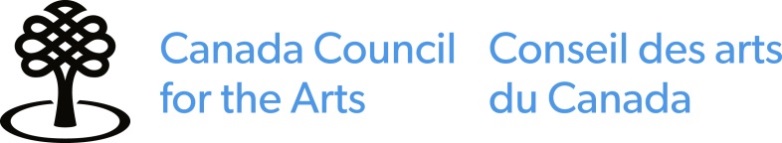 Representation and PromotionThe Representation and Promotion component of Arts Abroad funds travel linked to the international promotion of Canadian artists and artistic works. Grants are available for registered or incorporated Canadian arts organizations to represent Canadian artists and develop their presence internationally, and establish a place for Canadian arts practice in the global arts market. Grants are also available to foreign arts organizations that invite Canadian artists to present artistic works and to Canadian arts organizations that bring international buyers to Canada.Grant type – projectDeadline – any time before your departure dateGrant amount – travel costs generally based on fixed amounts, up to $30 000Notification of results – usually within 2 months of the application dateApplication limits – each year (1 March – 28/29 February), you can apply to this component 4 times and receive a maximum of $30 000.I want to apply – what else do I need to know?If you have not already done so, you must register in the portal at least 30 days before you want to apply. APPLICANTS - who can apply Types of potential applicants to this component include:support groups, organizations and shared platformsnational arts service organizationsfestivals, presenters and touring networksbook and magazine publishersagencies, management service organizations and art dealersinternational literary, media arts and visual arts festivals Your eligibility to apply to this component is determined by the validated profile created in the portal.  Additionally, for organizations with profiles in Literature (with the exception of Literary agents and agencies), you must presently receive core (operating) support through one of the following Canada Council programs:	Book Publishing Support: Block Grants Grants to Literary and Art Magazines Grants for Literary Arts Promotion: Operating GrantsGrants for Literary Arts Promotion: Multi-Year Assistance for National Arts Service OrganizationsOrganizations presently receiving core (operating) grants can apply to this component.ACTIVITIES - what you can apply for Travel must be outside of Canada, at least 500 kilometres from your place of departure. You can apply for single or several destinations within 1 trip and for multiple trips within 1 application, to:formally represent and promote Canadian artists (i.e. through a contractual relationship)build on an existing tour (for artists’ representatives only)bring international buyers to Canada lead a Canadian delegation abroadYou can’t apply for activities that occur before your departure date, those that receive funding from another Canada Council program or those on the general list of ineligible activities.EXPENSES - what is eligibleTransportation costs generally based on fixed amountsAccommodation and per diem, up to 5 days per tripAdditional shipping or baggage costs directly related to your activity, up to $2 500Conference fees and booth rental costs for market development eventsASSESSMENT - how decisions are made  Your application to the Representation and Promotion component of Arts Abroad will be assessed by an internal committee on the following weighted criteria, and must receive a minimum score in each category to be considered for a grant: Impact 40% (minimum score of 25 out of 40)The potential of the project to:develop and enhance the international profiles of the artists you represent, and that of Canadian arts practicebuild international connections and exchange knowledgegenerate future opportunitiesRelevance 40% (minimum score of 25 out of 40)The rationale for the project, including the timeliness and suitabilityThe suitability of the event or involvement of the partners or host organizationsFeasibility 20% (minimum score of 10 out of 20)The capacity and experience you and your partners or host organizations have to undertake the projectA reasonable budgetYour application will be given a lower priority if you have already traveled to this region for similar activities. REQUIRED INFORMATION AND SUPPORT MATERIAL - what you need to applyOnce registered in the portal, you will need to provide information about:your project and its potential impact your travel plansyour budgetthe event, partners or host organizationsYou will also need to include:a list of represented artistsletters of invitation or written confirmation, if applicableGRANT PAYMENT AND FINAL REPORTSIf your application is successful, the first step in receiving your grant payment is to complete the Grant Acknowledgement Form. Click here for more information on the responsibilities of grant recipients.A final report will be due 3 months after you complete the project. CONTACT INFORMATIONYou are encouraged to speak with a Canada Council Program Officer before submitting an application to this component for the first time.
IDENTIFICATION FORMArts Abroad: Representation and Promotion                                            The information that you provide on the first two pages will not be submitted to the assessment committee.
Identification of Applicant                                                                                  Name of Applicant (organization)Contact Name (If a member, leader or other person is responsible for the application, list him or her as the contact person. If an agent or manager is taking care of the application, provide her/his name)Name of Contact	TitleEmail	Telephone 	Permanent Address Address Line 	CityCountry	Province/Territory Postal Code	TelephoneMailing Address 

 Check if mailing address is the same as your permanent address Address Line 	CityCountry	Province/Territory Postal Code	TelephoneDeclaration As a representative of an organization, I understand that, for Arts Abroad: Representation and Promotion, each year (1 March – 28/29 February), we can apply up to 4 times and receive a maximum of $30 000.I am aware that the Canada Council is subject to the Access to Information and Privacy Acts.I understand that we are responsible for informing ourselves about and following any and all applicable ethical and legal responsibilities that may apply to our activities.I understand that all granting decisions are final. We agree to abide by the Canada Council’s decision.I understand that, if this grant application is successful, we will be subject to the terms and conditions of the grant.I understand that, if this grant application is successful, we will be required to submit a final report for this grant.I am authorized to sign this application on behalf of the organization and assume the responsibilities of the grant. I confirm that:I agree with the statements above.The statements in my application are complete and accurate, to the best of my knowledge.Name						         Signature						              DateAPPLICATION FORMArts Abroad: Representation and Promotion                                              The information that you provide from this point onward will be submitted to the assessment committee.Identification of Applicant                                                                                  Name of Applicant
(organization)City	Province or territory
(main city of activity)	ORName of person completing this application City	Province or territory
(main city of activity)	Applicant ProfileIn order to apply to the Canada Council for the Arts, you must have a validated Applicant Profile.  I confirm that my Applicant Profile was validated on the Canada Council Portal.Indicate the Applicant Profile you want to use for this application. To be eligible, your proposed project must be directly linked to the experience, knowledge and training set out in your validated profile and field of practice. That said, your project can go beyond the boundaries of your artistic practice or incorporate other artistic practices.Field of Practice/Applicant Profile for this application 
Ex. Music and Sound/Musician OR Media Arts/ Distribution CentreSubmit your application to:
Arts Abroad - Representation and Promotion 
Canada Council for the Arts
150 Elgin Street, P.O. Box 1047
Ottawa ON K1P 5V8OR
artsabroad.6002@canadacouncil.ca
 I am submitting my support material on a USB key by mail.
 I am submitting my support material by email.Signature						              DateIMPORTANT INFORMATION ABOUT SUBMITTING YOUR APPLICATIONYou can apply using this process until the end of June 2017. After that time, you must use the portal to apply.Your start date / departure date and eligible costs can date back to 1 April 2017.Note that you will not see these changes reflected in the guidelines and application form.
Application Form = required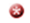 GRANT DESCRIPTIONProvide the name of the key permanent artistic or administrative staff person responsible for this application.Give your application a name. (approximately 10 words)The name you provide is for your reference and will identify this grant application in your dashboard.Departure date of earliest travelThis date must be after the date you submit your application.Latest return dateWhat art form(s), style(s), genre(s) and/or expression(s) are most relevant to this application? (approximately 25 words)Some examples include: hip hop, experimental music, Theatre for young audiences, throat singing, documentary film, fine craft, new media, children’s illustrated book, circus aerial acrobatics, transdisciplinary arts, Deaf theatre.This information helps the Canada Council collect examples of art forms and practices in Canada and will not be used for assessing your application.Type of activity (you may choose more than 1)International travel to: formally represent and promote Canadian artists abroad build on an existing tour (for artists’ representatives only) bring international buyers to Canada lead a Canadian delegation abroadBriefly describe your project. (approximately 250 words)Why do you wish to complete this project at this location? Why is it relevant at this time? If you, or the artists you represent, have undertaken similar activities in this region in the past, explain how the proposed project will give the artists you represent additional benefits. (approximately 250 words)How will this project: (approximately 250 words)develop or enhance the international profile(s) of the Canadian artist(s) you represent?build international connections and exchange knowledge?generate future opportunities?Describe: (approximately 100 words)the involvement of your partners or host organizations and/orthe opportunities to promote your artists at the event(s).How many years have you been actively involved in this type of activity? If you have less than 3 years’ experience, describe how you feel you are ready to undertake this project. (approximately 250 words)If there is anything that has not been asked that is essential to understanding your application, provide it here. (approximately 250 words)Do not use this space to provide additional information related to earlier questions.Provide a one-sentence summary of your project. If possible, use the format ACTIVITY, EVENT, LOCATION and TRAVEL DATES. (approximately 25 words) For example: “To promote artists A, B and C at XYZ conference in North Carolina from day/month/year to day/month/year.”This summary will be used in the Canada Council’s official reporting.BUDGET AND APPENDICESComplete the Budget and Appendices document.Grant amount requested (maximum of $30 000)This amount must match the requested amount in your completed budget.If successful, you might not be awarded the full amount requested.REQUIRED DOCUMENTSProvide information about the events, partners and/or host organizations.  Attach letters of invitation or written confirmations, if applicable.These must include as much information as possible about event dates, venues, fees and other financial contributions.Applications for building on an existing tour must include written confirmation of interest from at least 2 venues or sites.Attach a roster or list of the artists you represent.The list should include the artist’s name, their genre/style and whether they are Canadian or non-Canadian.